Порядок оплаты организационного взноса участника конференцииВписать ФИО и адрес участника конференции в графе «Плательщик».Проставить дату платежа.Увеличение объема публикуемого материала возможно при оплате в размере 200 рублей за каждую страницу.  Авторский экземпляр сборника материалов конференции с пересылкой заказной бандеролью 300 руб. для участников из РФ, 600 руб. для участников из стран СНГ.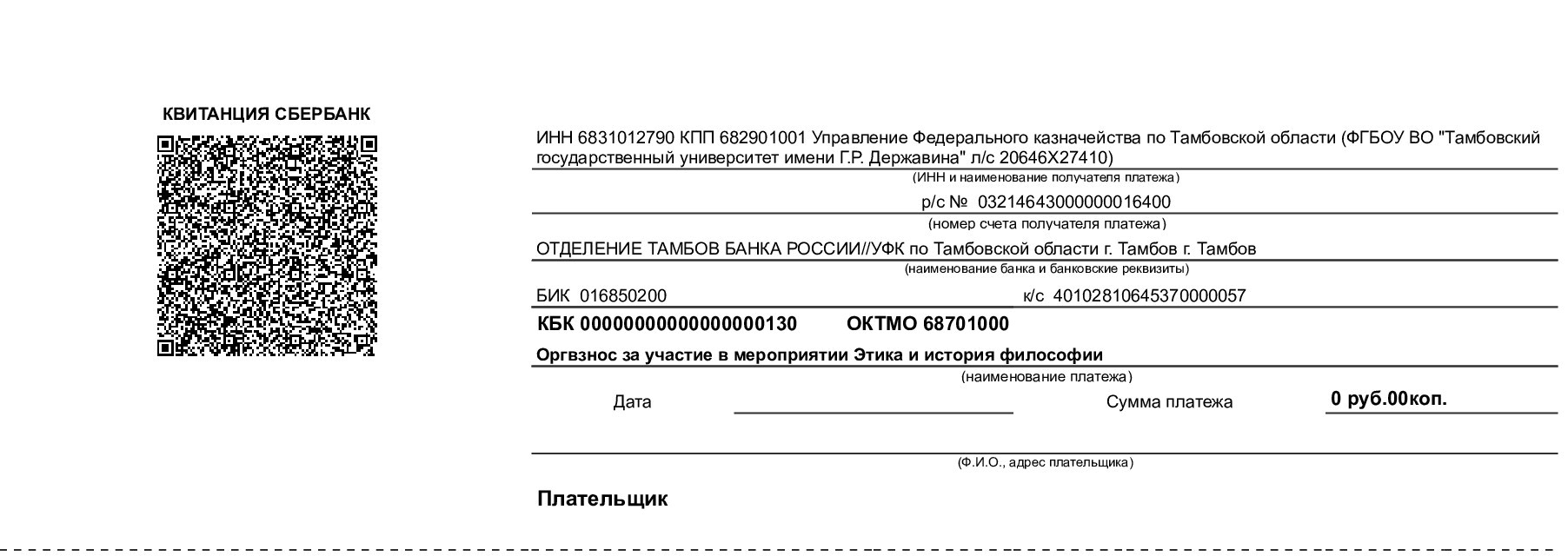 